Порядок работ по сертификации персонала.Работы проводятся в соответствии с ВР РД 03.007-2010 «СДС «Военный регистр». Руководящий документ. Порядок сертификации персонала» следующими этапами:оформление Заявителем заявочных документов* на проведение сертификации персонала и предоставление необходимых документов;проведение органом по сертификации персонала анализа заявочных документов;регистрация заявки на проведение сертификации;запрос дополнительной информации у Заявителя (при необходимости);принятие решения по результатам рассмотрения заявки (в т.ч. выбор схемы сертификации);заключение договора об оказании услуг по сертификации персонала;назначение экспертной группы для проведения сертификации;проведение квалификационного экзамена (оценка уровня профессионального образования, опыта работы, профессиональных знаний, профессиональных навыков (при необходимости), личностных качеств (при необходимости));анализ результатов сертификации и принятие решения о выдаче (отказе в выдаче) сертификата соответствия;выдача сертификата соответствия, при положительном решении сертификационной комиссии;мониторинг за деятельностью сертифицированного персонала.В общем виде этапы и алгоритм работ по сертификации персонала представлены на рис. 1.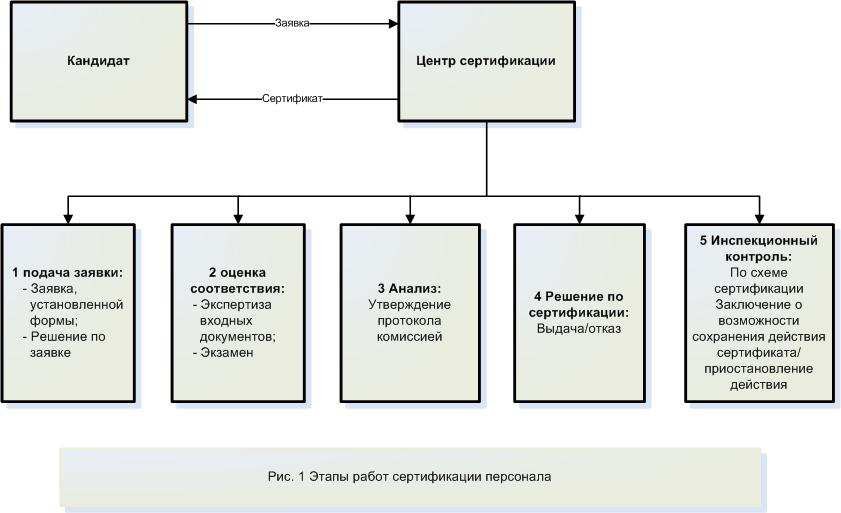 